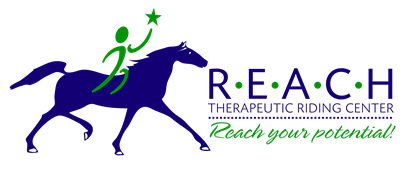 Thank you for your interest in our therapeutic riding program—we look forward to meeting you and your family!Below is the information to begin the enrollment process along with the fees. Please be assured that we can accept new students at any time during our sessions and riding fees will be pro-rated accordingly. Spring Session Dates:Begins MONDAY, January 12 and runs through SATURDAY, May 23Two 1-week breaks:March 9-14 and April 20-25To enroll in the REACH Spring 2015 Semester:Complete the Rider Registration forms. Please note that a physician must complete the Physician Assessment and Permission form. No one will be allowed to ride without this form.You may opt to submit a Scholarship Application to be considered for our scholarships.Hippotherapy:Times and days will be arranged through the Hope Therapy therapists.Initial Registration Fee			$20.0017-Lesson Session - $85/lesson		$1445.00Therapeutic Riding:After processing your application, you will be called to schedule an assessment, which will take 20-30 minutes and is conducted at the REACH riding center.Initial Registration Fee						$20.00Assessment Fee for First Time Therapeutic Riders		$50.00Therapeutic Riding Lessons:  17-Lesson Session - $50/lesson	$850.00Riding lessons are scheduled for Tuesdays through Saturdays, on the hour: Tuesday :	first lessons beginning at 9, last lessons beginning at 4Wednesday:	first lessons beginning at 9, last lessons beginning at 4Thursdays:	first lessons beginning at 9, last lessons beginning at 4Fridays:		first lessons beginning at 9, last lessons beginning at 1Saturdays:	first lessons beginning at 8, last lessons beginning at 2For All Riders:**If riders are added to the schedule after the session has begun, the fees will be pro-rated.** Full payment is expected at the beginning of the semester unless other arrangements have been made. Monthly payments for the fall session will be expected by no later than the end of each month.  REACH cannot continue riding lessons for any rider after the beginning of the month if the payment for the previous month has not been received. Please submit completed forms to:Mail:  REACH Therapeutic Riding Center, P.O. Box 21535, Waco, TX 76702Email: Programs@reachtrc.orgFax: 254-946-0189All of us are looking forward to having you as part of our REACH family. Please let me know if you have any questions—I can be reached at 254-848-7888 or Programs@reachtrc.org.Shea RugglesProgram DirectorREACH Therapeutic Riding Center Riding Equines to Achieve Confidence and Healthwww.REACHtrc.orgwww.Facebook.com/REACHtrc254.848.7888